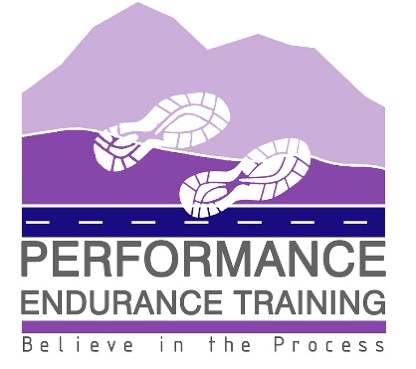 BelieveInTheProcess06/02/2021Sophie DunnettPerformance Endurance TrainingShebster View, Blackhills, Reay, CaithnessKW14 7RR